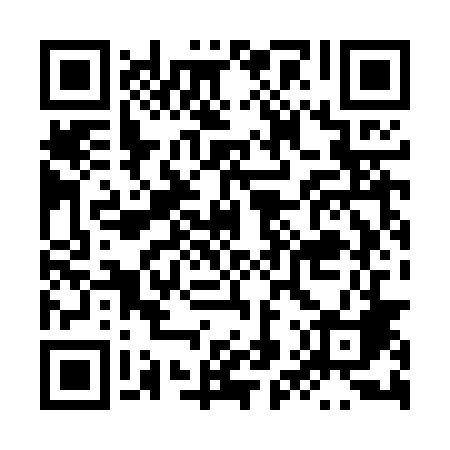 Ramadan times for Pargowo, PolandMon 11 Mar 2024 - Wed 10 Apr 2024High Latitude Method: Angle Based RulePrayer Calculation Method: Muslim World LeagueAsar Calculation Method: HanafiPrayer times provided by https://www.salahtimes.comDateDayFajrSuhurSunriseDhuhrAsrIftarMaghribIsha11Mon4:294:296:2612:124:026:006:007:4912Tue4:274:276:2312:124:046:026:027:5113Wed4:244:246:2112:124:056:046:047:5314Thu4:214:216:1812:114:076:056:057:5515Fri4:194:196:1612:114:086:076:077:5816Sat4:164:166:1412:114:106:096:098:0017Sun4:134:136:1112:104:116:116:118:0218Mon4:114:116:0912:104:136:136:138:0419Tue4:084:086:0612:104:146:156:158:0620Wed4:054:056:0412:104:166:166:168:0821Thu4:024:026:0212:094:176:186:188:1022Fri4:004:005:5912:094:186:206:208:1223Sat3:573:575:5712:094:206:226:228:1524Sun3:543:545:5412:084:216:246:248:1725Mon3:513:515:5212:084:236:256:258:1926Tue3:483:485:4912:084:246:276:278:2127Wed3:453:455:4712:084:266:296:298:2428Thu3:423:425:4512:074:276:316:318:2629Fri3:393:395:4212:074:286:336:338:2830Sat3:363:365:4012:074:306:346:348:3031Sun4:334:336:371:065:317:367:369:331Mon4:304:306:351:065:327:387:389:352Tue4:274:276:331:065:347:407:409:383Wed4:244:246:301:055:357:427:429:404Thu4:214:216:281:055:367:447:449:435Fri4:184:186:251:055:387:457:459:456Sat4:154:156:231:055:397:477:479:487Sun4:114:116:211:045:407:497:499:508Mon4:084:086:181:045:417:517:519:539Tue4:054:056:161:045:437:537:539:5510Wed4:024:026:141:035:447:547:549:58